REPÚBLICA DOMINICANA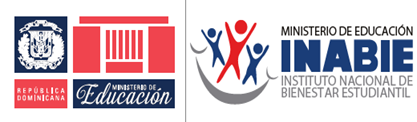 “Año del Fomento de las Exportaciones”Licitación Pública NacionalINABIE-CCC-LPN-2018-0016ENMIENDA IALPLIEGO DE CONDICIONES ESPECÍFICAS PARAAdquisición de Equipos, Materiales y Medicamentos, para ser utilizados en el Departamento Gestión de Salud Escolar, durante el año escolar 2018-2019; llevada a cabo por el Instituto Nacional de Bienestar Estudiantil, Ministerio de Educación, para empresas nacionales, no adheridas al Régimen de Zonas Francas (Referencia: INABIE-CCC-LPN-2018-0016).Lote I: Productos Medicinales para Uso HumanoLote II: Útiles Menores Médico-Quirúrgicos Lote III: Equipo Médico y de LaboratorioLote IV: Instrumental Médico y de LaboratorioSanto Domingo, República DominicanaJulio 2018A: Todos los oferentes interesados en el procedimiento INABIE-CCC-LPN-2018-0016De: El Comité de Compras y Contrataciones del INABIE.El Comité de Compras y Contrataciones del INABIE, les informa mediante esta Enmienda I, las modificaciones en los siguientes numerales del pliego de condiciones específicas, las cuales se encuentran sombreadas.  Se modifica el siguiente documento del numeral 2.8 (Descripción de los Bienes):Nota: Los ítems 1, 2, 3 y 4 forman un kit conteniendo (montura de lente, disco en policarbonato y estuche con toalla limpiadora). Precio a ofertar total por el kit, no segmentado. El ítem 13 NO pertenece al kit, son discos plásticos independientes.Modificaciones a las Especificaciones Técnicas del Lote II, Sub lote II, correspondiente a ÚTILES MENORES MÉDICO-QUIRÚRGICOS, DIVISIÓN VISUAL, para que en lo adelante sea de la manera siguiente: Modificaciones a las Especificaciones Técnicas del Lote III, Sub lote I, correspondiente a ÚTILES MENORES MÉDICO-QUIRÚRGICOS, DIVISIÓN VISUAL, para que en lo adelante sea de la manera siguiente: NOTA: En la Garantía del fabricante deberá figurar el número de serie de cada uno de los auxiliares auditivos que recibiremos para avalar que son equipos originales, sin modificaciones, sin reparaciones o adaptaciones. Este requerimiento aplica para todos Items donde se solicite dicho documento.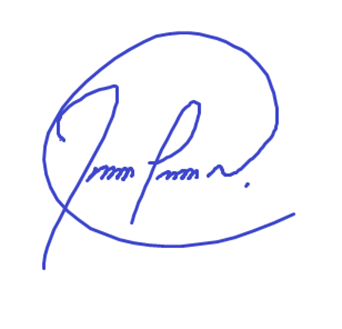 Ing. Johnny PujolsPresidente Comité de Compras y ContratacionesNo hay nada escrito después de esta líneaN° CANTIDADDESCRIPCIÓNESPECIFICACIONESTIEMPO DE ENTREGA/ PLAZOSTIPO DE SUPLIDOR (NACIONAL/ INTERNACIONAL/ IMPORTADOR/ REPRESENTANTE AUTORIZADO)TIPO DE GARANTIA (CARTA DE CERTIFICACION DEL FABRICANTE/ DISTRIBUIDOR AUTORIZADO/ PRUEBA DE POTENCIAREQUIERE: MUESTRA O CATALOGOPORCENTAJE DE ELEGIBILIDAD15,220Montura de lentespara Estudiantes 10-14 años          1-A :  2,020 Uds., Tamaño ; 50 mm -15-138, para        hembra   B :  3,200  Uds. Tamaño , 52 x 16 x 140 para varones 2-Material :Pasta inyectada 3-Brazos o  patillas: Con barra de acero flexible integrado.  Terminales curvados flexibles que permita ajustar la distancia cara-oreja.4-Bisagra: Flexible mínimo  30 grados 5-Nombre INABIE grabado en ambos brazos o       patillas.90 díasRepresentante autorizadoMuestra90%29,100Montura de Lentespara Estudiantes  14-16  años         1-A :  5,000 Uds., Tamaño ; 53 mm -15-142, para        hembra   B : 4,100  Uds. Tamaño , 54 x 16 x 142 para varones 2-Material :Pasta inyectada 3-Brazos o  patillas: Con barra de acero flexible integrado.  Terminales curvados flexibles que permita ajustar la distancia cara-oreja.4-Bisagra: Flexible mínimo  30 grados 5-Nombre INABIE grabado en ambos brazos o       patillas90 díasRepresentante autorizadoMuestra90%314,320 paresDiscos de Policarbonato Para Montura de lentes.
  1-Esféricos Negativos. 2-Esféricos Positivos.   3-Esféricos negativos  con cilindros negativos  4-Esféricos Positivos   con cilindros negativos 5-Planos con cilindros  Negativos Otras Especificaciones :a- Anti rayado b--Bloqueo rayos ultravioleta 400 nm UV c- Anti Crash----------------------------------------------------------A los oferentes que resulten ganadores, se le entregara el listado completo de los discos plásticos acorde a lo solicitado en dioptrías y otras especificaciones 90 díasRepresentante autorizadoMuestra90%414,320Estuche para montura de lentes para estudiantes con el logo INABIE     Material flexible con cerradura de cremallera, plano, con tamaño máximo de 16 cms de largo, 4 cms de alto y 6 cms ancho. Toalla limpiadora tamaño 3x4 pulgadas , tela antirrayado.90 díasRepresntante autorizadoMuestra90%510Caja de lentes de prueba    30 pares de cada esféricos ± 0,12 - 16 D
15 pares de cada cilíndricos negativos  0,25 - 6 D
8 prismas
2 lentes de color 
2 lentes de color
1 lente plana 
1 estenopeico de punto 1,25 mm
1 estenopeico de hendidura 1,25 mm
1 cilindro Maddox, rojo
1 lente opaca
1 cilindro Maddox, rojo
Maletín en aluminio30 díasRepresntante autorizadoMuestra90%610Monturas de pruebaPara niños de 8 -14  años.
Forma : Media Luna 
Montura para tres pares de lentillas de 38mm
Material Plástico
Distancia pupilar 54-65
Puente fijo
Longitud de pastilla ajustable30 díasRepresntante autorizadoMuestra90%7150Bloques  r modelo Edger HPE-8000Material para la biseladora  modelo Edger HPE-800030 díasMuestra90%8100TrameríaMódulos para cargas Ligeras de 2.00Mts de alto, 0.90Mts de longitud y 0.40Mts30 díasMuestra90%9100BandejasBandeja óptica del trabajo del laboratorio. Plástico resistente. 27*18.5*4.4cm, ajustan formando torres.30 díasMuestra90%102SolenoidesVálvula para las biseladoras.30 díasMuestra90%1185Hilo quirúrgicoVicryl 6;0 oftalmico 30 díasMuestra90%1285Campo estérilOftálmico pequeño 30 díasMuestra90%133,700Discos de Policarbonato Para Montura de lentes.1-Esféricos Negativos. 2-Esféricos Positivos.   3-Esféricos negativos  con cilindros negativos  4-Esféricos Positivos   con cilindros negativos 5-Planos con cilindros  Negativos Otras Especificaciones :1-Discos plásticos de + / -   NK55 or High Index 1.67 o similar a- Anti rayado b--Bloqueo rayos ultravioleta 400 nm UV c- Anti Crash----------------------------------------------------------A los oferentes que resulten ganadores,se le entregara el listado completo de los discos plásticos acorde a lo solicitado en dioptrías y otras especificaciones90 díasMuestra90%Ítem  N° CANTIDADDESCRIPCIÓNESPECIFICACIONESTIEMPO DE ENTREGA/ PLAZOSTIPO DE SUPLIDOR (NACIONAL/ INTERNACIONAL/ IMPORTADOR/ REPRESENTANTE AUTORIZADO)TIPO DE GARANTIA (CARTA DE CERTIFICACION DEL FABRICANTE/ DISTRIBUIDOR AUTORIZADO/ PRUEBA DE POTENCIATIPO DE GARANTIA (CARTA DE CERTIFICACION DEL FABRICANTE/ DISTRIBUIDOR AUTORIZADO/ PRUEBA DE POTENCIAREQUIERE: MUESTRA O CATALOGO1612Auxiliares auditivos*Retroauricular *Inalámbricos equipados con tecnología que permiten conexión inalámbrica entre los audífonos (función interaural). * Permiten conexión con accesorios que mejoran su rendimiento de acuerdo a las necesidades y condiciones de los pacientes. *Adaptables para perdidas auditivas desde leves a severas profundas. *Permite adaptación abierta. *Compatibilidad con sistema cros inalámbrico. *Entrada de sonido desde 17 hasta 113dB. *Rango de entrada lineal de 96dB. *Canales de procesado 10. *Tiempos de compresión variable para el manejo de sonidos transitorios. *Micrófono direccional adaptativo multifrecuencial. *Sistema de compresión EDRC. *Sistema de reducción de ruido. *Control automático de salida. *Cancelación activa de feedback, interconectado/interaural. *Simulación del pabellón auricular para el manejo de la direccionalidad. *Transposición frecuencial. *Enmascarador de tinitus. *Escucha binaural para recepción de llamadas provenientes del celular. *Selección manual del micrófono para dar énfasis hacia atrás. *Avisos de voz y/o tonos para batería agotada, cambio de programa, encendido y uso de accesorios. *Bobina inductiva.* Conexión directa del Celular, TV, tablet, diferentes dispositivos electrónicos.  *Garantía de 4 años, mantenimiento. piezas y servicios. Servicios de confección de moldes para la adaptación. Moldes tipo CET-Molde Duro Fotoplash S-Hart y tipo CET-Blando Biopor. Las cantidades de los moldes por tipo serán establecidas de acuerdo a la demanda. Reposicion de moldes por 2 años según sea requerido. Certificacion de Biocompatibilidad ISO 10993-1. Estetoclip.  Probador de baterias. Clip de aguante. Estuche para pares de audífonos con espacio para baterias y Kit de Limpieza. Bombita extractora.  Baterias por un año. Compatible con accesorios inalámbricos Bluetooth y Sistemas FM.21 díasSuplidor importador/ Representante autorizadoGarantía del fabricante donde figure el número de serie de cada uno de los auxiliares auditivos que recibiremos para avalar que son equipos originales, sin modificaciones, sin reparaciones o adaptaciones.MuestraMuestra22OtoscopioOtoscopio análogo. Resolución de 1280 x 1024 megapíxeles, balance de blancos automático,  función de Zoom, rueda de enfoque ajustable para afinar la visualización. Lámpara de luz amarilla: 3.5Vdc, 810 mA interfase USB: 5.0Vdc, 150 mA. Juego de 4 especulos  oticos estandar reutilizables. Bulbo insuflador. 21 díasSuplidor importador/ Representante autorizadoGarantía del fabricanteMuestraMuestra31Otoscopio digitalOtoscopio digital. Resolución de 1280 x 1024 megapíxeles, balance de blancos automático,  función de Zoom, rueda de enfoque ajustable para afinar la visualización. Lámpara de luz amarilla: 3.5Vdc, 810 mA interfase USB: 5.0Vdc, 150 mA. Juego de 4 especulos  oticos estandar reutilizables. Bulbo insuflador. 21 díasSuplidor importador/ Representante autorizadoGarantía del fabricanteCatálogoCatálogo